Пресс релизСыбайлас жемқорлықты балдырмау және алдын алу іс-шараларын жүргізу  шеңберінде 2019 жылдың 05 қыркүйекте Әл-Фараби ауданы бойынша Мемлекеттік кірістер басқармасының қызметкерлері Қаратау аудандық сотына сыбайлас жемқорлық үшін айыптау үкімін жариялау процесіне қатысты.Бұл іс-шара сыбайлас жемқорлыққа қарсы мәдениетті қалыптастыруға және сыбайлас жемқорлықтың  алдын алуға бағытталды.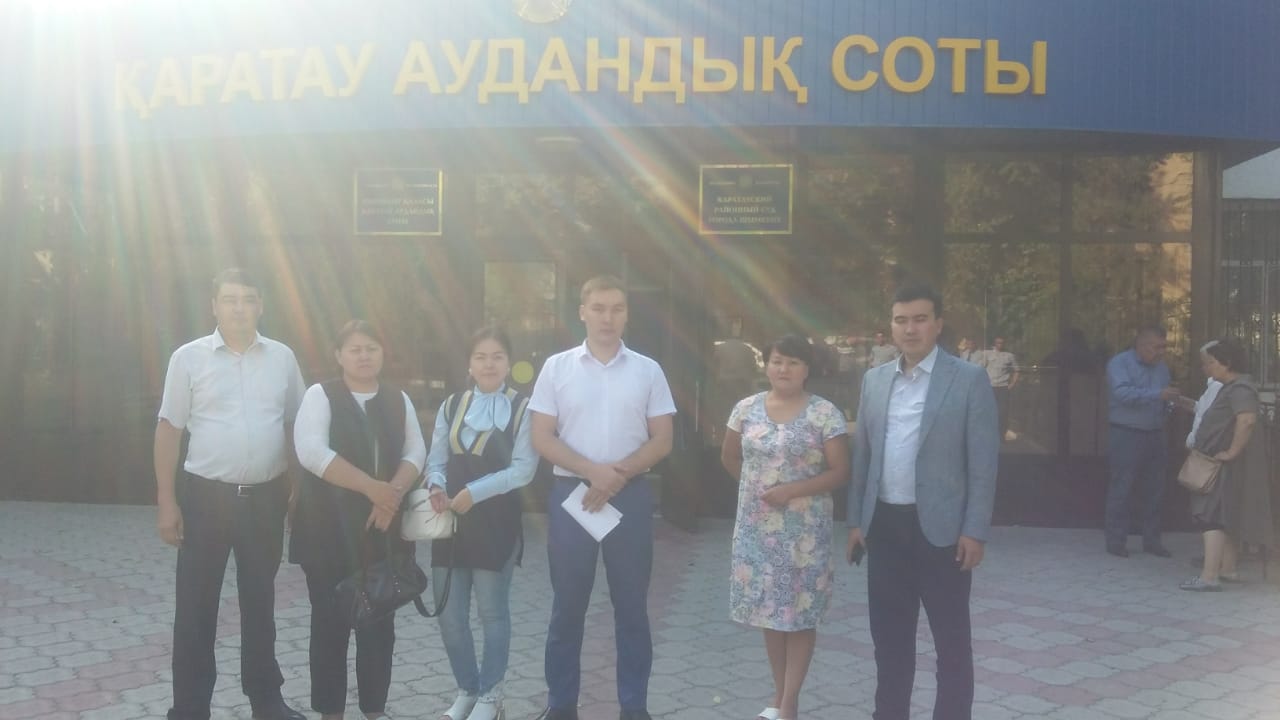 Пресс- релизВ рамках мероприятий по предупреждению и недопущению коррупции 05 сентября 2019 года работники Управления государственных доходов по Аль-Фарабийскому району присутствовали в Каратауском районном суде на оглашении приговора суда по коррупционному преступлению.Данное мероприятие направлено на укрепление антикоррупционной культуры и предупреждение коррупционных правонарушений.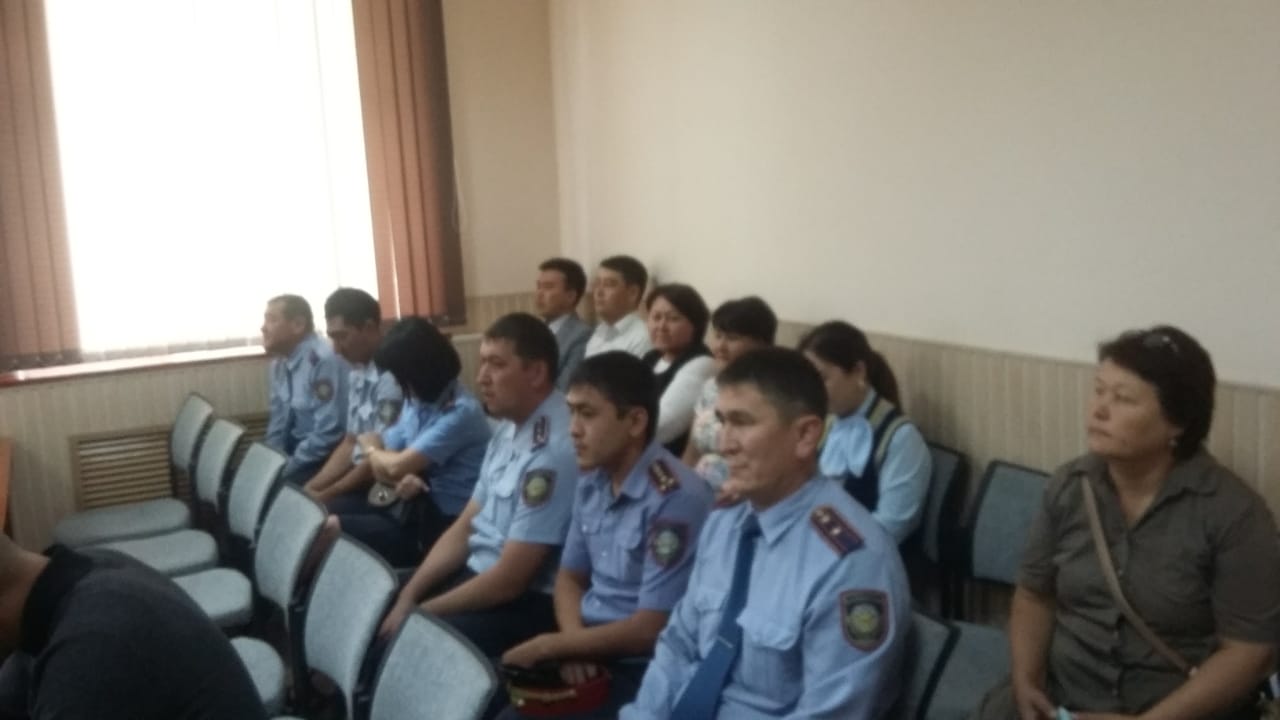 